Howard Community Academy is on an upward trajectory with Anglian Learning!We want the very best for our children and community Are you the person to join our team?Required for 31st October 2022: Full-Time Class Teacher (Main Scale/Upper Scale)Are you a teacher with strong leadership skills – or who has aspirations to develop?  Are you looking for a fresh challenge and want to make a significant difference to pupils and to the development of a school? This post is suitable for experienced or newly qualified teachers.Howard Community Academy is a school which has all the right ingredients to succeed and to provide the very best for all its pupils.  The current staff and the community are committed and keen to continue to put in place the changes that need to be made for this to happen.  The school joined Anglian Learning on 1 April 2020 and the journey towards this vision, has already started.  We are looking for a teacher who wishes to be part of that catalyst to create a school that is an inspiration to both the local community and the pupils.  We are seeking a teacher who can make a difference through building high quality relationships with children, staff and parents. We are looking for someone with relevant experience who will bring enthusiasm, creativity and a commitment to children's learning. The right candidate will be adaptable, enthusiastic and highly motivated with a full commitment to our school and its aim to create a happy, successful learning environment for all pupils.In return you will receive: 	A salary that reflects your experience 	Commitment from Anglian Learning to support your wellbeing with Trust based benefits such as free membership to Anglian Learning Sports Centres and a Cycle to Work Salary Sacrifice Scheme 	The opportunity for training and development utilising the programmes on offer through the Trust 	A supportive ethos with a shared commitment to planning and working in teams both within the Academy and across the other Primary Schools within the Trust  	An opportunity to be part of a happy and professional team who share the same values of ensuring that the best interests of children are served  	The opportunity to research and develop practice in school improving provision and pupil outcomes  	The opportunity to challenge current practices and to develop pro-actively future practices 	The opportunity to make a significant impact and difference to a school, within a supportive environment and with the necessary resources.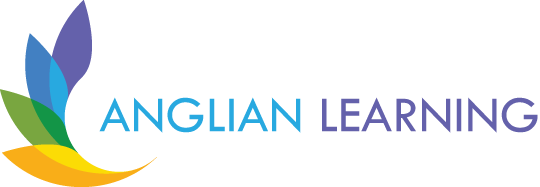 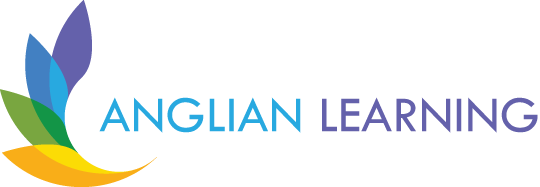 